Svazek obcí Metuje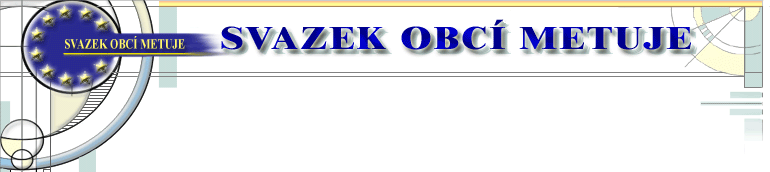 Oznámení o povinně zveřejňovaných dokumentechV souladu s příslušnými ustanoveními zákona č. 250/2000 Sb., o rozpočtových pravidlech územních rozpočtů, v platném znění, jsou dokumenty v elektronické podobě zveřejněny na internetových stránkách www.obcemetuje.cz v oddíle úřední deska. Do listinné podoby všech dokumentů je možné nahlédnout v kanceláři svazku na adrese: 552 24 Velká Jesenice 200.Schválený závěrečný účet za rok 2018Schváleno: 13. 6. 2019Zveřejněno: 19. 6. 2019Schválený rozpočet na rok 2019Schváleno: 14.02 .2019Zveřejněno: 19.02. 2019Schválený střednědobý výhled rozpočtu na roky 2020 –  2025Schváleno: 14. 02. 2019Zveřejněno: 19. 02. 2019Rozpočtová změna č. 1/2019Schváleno: 31. 5. 2019Zveřejněno: 19. 6. 2019Vyvěšeno na úřední desce od 19. 06. 2019 